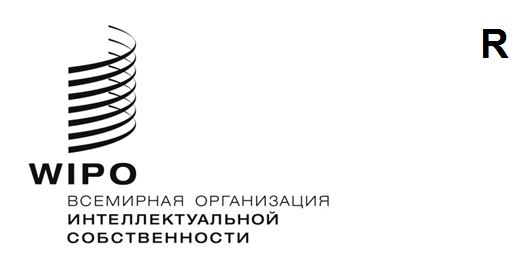 CDIP/26/10 REV.оригинал: английскийдата: 28 июля 2021 г.Комитет по развитию и интеллектуальной собственности (КРИС)Двадцать шестая сессия
Женева, 26–30 июля 2021 г.Предложение Мексики о дальнейшей работе по теме «Женщины и ИС»подготовлено Секретариатом	В своей вербальной ноте от 11 июня 2021 г. в адрес Секретариата Постоянное представительство Мексики при Отделении Организации Объединенных Наций и других международных организациях в Женеве представило предложение о дальнейшей работе по теме «Женщины и ИС» для рассмотрения на двадцать шестой сессии КРИС.	В ходе двадцать шестой сессии Комитета делегация Мексики доработала это предложение и представила его на пленарном заседании.	Вербальная нота и вышеупомянутое пересмотренное предложение содержатся в приложении к настоящему документу.	КРИС предлагается рассмотреть информацию, содержащуюся в приложении к настоящему документу.[Приложение следует]Текст оригинала на испанском языке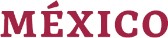 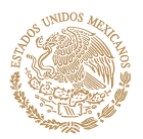 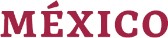 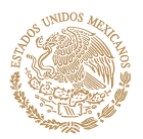 ПОСТОЯННОЕ представительствоМексикиOGE02303Постоянное представительство Мексики при Отделении Организации Объединенных Наций и других международных организациях в Женеве свидетельствует свое уважение Всемирной организации интеллектуальной собственности (ВОИС) и имеет честь обратиться к 26-й сессии Комитета по развитию и интеллектуальной собственности (КРИС), которая состоится 26–30 июля 2021 г.В этой связи и с учетом того, что в соответствии с решением, принятым в ноябре 2018 г., КРИС постановил «вернуться к рассмотрению вопроса "Женщины и ИС" на своей 26-й сессии для определения дальнейших действий, в том числе в рамках информационного заседания, организованного Секретариатом с целью облегчить обсуждения, предусмотренные пунктами 5–10 выше, а также последующих таких заседаний, если будет принято решение об их проведении», Постоянное представительство Мексики любезно направляет документ, цель которого – предоставить КРИС рекомендации в отношении того, как можно продолжить рассмотрение этого важного вопроса.Постоянное представительство Мексики при Отделении Организации Объединенных Наций и других международных организациях в Женеве пользуется настоящей возможностью, чтобы вновь заверить Всемирную организацию интеллектуальной собственности в своем глубочайшем уважении.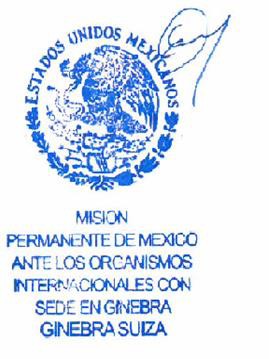 Женева, 11 июня 2021 г.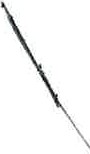 Предложение мексики По теме «Женщины и ИС»Постоянное представительство Мексики при Отделении Организации Объединенных Наций и других международных организациях в Женеве имеет честь обратиться к 26-й сессии Комитета по развитию и интеллектуальной собственности (КРИС) Всемирной организации интеллектуальной собственности (ВОИС), которая состоится 26–30 июля 2021 г.В этой связи следует напомнить, что в решении по вопросу «Женщины и ИС», принятом КРИС в ноябре 2018 г., которое Генеральная Ассамблея приняла к сведению в октябре 2019 г., сказано, что Комитет постановил «вернуться к рассмотрению вопроса "Женщины и ИС" на своей 26-й сессии для определения дальнейших действий, в том числе в рамках информационного заседания, организованного Секретариатом с целью облегчить обсуждения, предусмотренные пунктами 5–10, выше, а также последующих таких заседаний, если будет принято решение об их проведении».В этом решении Комитет признает важность создания возможностей для достижения гендерного равенства, расширения прав и возможностей женщин и девочек, занимающихся инновационной и творческой деятельностью, интеграции гендерного аспекта в политику в области ИС и продвижения инклюзивной и доступной для всех системы ИС в целях сокращения гендерного разрыва в области ИС и расширения участия женщин и девочек в поиске инновационных решений некоторых серьезных проблем, стоящих перед человечеством.Вопрос «Женщины и ИС», являющийся одним из ключевых сквозных вопросов, требует пристального внимания со стороны ВОИС. Мексика ценит активную работу ВОИС по обеспечению гендерного равенства и полноценного участия женщин в международной системе прав интеллектуальной собственности, в частности посредством обучения, наставничества и повышения осведомленности.Принимая во внимание приверженность целям обеспечения гендерного равенства и расширения прав и возможностей женщин в сфере интеллектуальной собственности, Мексика подготовила настоящий документ, призванный служить ориентиром для дальнейшей работы КРИС по теме «Женщины и ИС». В этой связи Мексика предлагает КРИС рассмотреть данный вопрос и принять следующее решение:КРИС постановил:периодически, по мере того как Секретариат ВОИС сочтет это необходимым, возвращаться к рассмотрению вопроса «Женщины и ИС» в рамках пункта повестки дня «ИС и развитие» начиная с весенней сессии КРИС в 2023 г.;дать поручение о проведении дальнейших заседаний для обмена информацией по актуальным аспектам темы «Женщины и интеллектуальная собственность», с тем чтобы государства-члены имели возможность обсуждать этот вопрос, обмениваться передовым опытом и развивать понимание данной проблематики;вновь подчеркнуть значение точных данных и призвать Секретариат ВОИС продолжать составление сопоставимых и дезагрегированных международных данных о гендерной принадлежности владельцев прав ИС и авторов;выразить признательность ВОИС за твердое намерение содействовать включению вопросов гендерного равенства в свои программы и стратегии, а также деятельность по наращиванию потенциала;принять к сведению усилия ВОИС по пересмотру организационной Политики в области гендерного равенства в соответствии с Положениями и правилами о персонале;поручить Секретариату ВОИС по просьбе государств-членов оказывать им содействие в реализации программ, проектов и других мероприятий, направленных на поощрение участия женщин и девочек в системе ИС.[Конец приложения и документа]